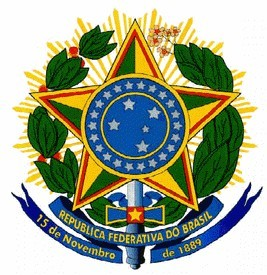 MINISTÉRIO DA EDUCAÇÃOSECRETARIA DE EDUCAÇÃO PROFISSIONAL E TECNOLÓGICA INSTITUTO FEDERAL DE EDUCAÇÃO, CIÊNCIA E TECNOLOGIA BAIANO PRÓ-REITORIA DE ENSINOEDITAL DE SELEÇÃO DE MONITORIA DE ENSINO 2023ANEXO VIITERMO DE COMPROMISSO DO(A) MONITOR(A)Eu, 	,  RG  nº 	,  CPF  nº. 	e  matrícula  nº. 	, denominado simplesmente MONITOR(A), firmo perante o Instituto  Federal de     Educação,  Ciência e Tecnologia-IF Baiano, representado  pelo Campus Governador Mangabeira  TERMO DE COMPROMISSO DE MONITORIA da(s) disciplina(s) do Curso________________________________________________  sob  supervisão  do(a) Professor(a) Orientador(a) 	. Este TERMO reger-se-á pela observância do aluno signatário ao cumprimento das exigências a Resolução nº. 08/2016/CONSUP/IF Baiano, ainda ao disposto nas seguintes cláusulas:O período de vigência da presente Monitoria será de até _______meses, com início em __________________ e término previsto para ____________________.A Monitoria será exercida de forma remunerada.O(A) MONITOR(A) se compromete a dedicar 8 (oito) horas semanais às atividades de monitoria, em horário a ser determinado pelo(a) Professor(a) Orientador(a).As atividades exercidas por decorrência da assinatura deste TERMO não geram, em hipótese alguma, vínculo empregatício entre o IF Baiano e o(a) MONITOR(A), ou entre este e terceiros, nem dará direito a quaisquer vantagens, além das expressamente previstas neste TERMO e na Resolução vigente.Durante a vigência deste TERMO, o(a) MONITOR(A) não poderá acumular qualquer outro tipo de bolsa bem como desempenhar outra função de monitoria remunerada ou voluntária.O(A) MONITOR(A) e o(a) Professor(a) Orientador(a) declaram conhecer e aceitar todos os termos e condições da Resolução vigente que trata do Programa de Monitoria no âmbito do IF Baiano.O(A) Professor(a)-Orientador(a) é responsável pelo controle da monitoria, comprometendo-se a comunicar à Coordenação do Curso ou equivalente qualquer espécie de irregularidade ou inadimplemento.Fica vedado ao(a) Professor(a) Orientador(a) designar ou autorizar o(a) monitor(a) a ministrar aulas que compõem a carga horária da disciplina, aplicar ou corrigir avaliações.O(a) Professor(a) Orientador(a) encaminhará à Coordenação do Curso, até o último dia útil de cada mês, a frequência do(a) Monitor(a) para efeito de emissão do Certificado de Monitoria e, quando for o caso, pagamento.A não apresentação da documentação de Monitoria de forma correta e completa à unidade acadêmica,  nos  prazos  estabelecidos pelo Edital 	, cancelará os direitos referentes ao exercício da Monitoria.Por estarem de comum acordo, assinam o presente TERMO DE COMPROMISSO o(a) Coordenador(a) de Curso, o(a) Professor(a) Orientador(a) e o(a) MONITOR(A).Coordenador(a) de CursoMonitorProfessor(a) Orientador(a) da Monitoria